Salut tout le monde,It is Wednesday, November 10 and Week 2 of Home Learning. I hope you had a chance to look through the Home Learning package we put together for you to use this week. Keep practicing counting in French up to 30 using the number sheet in the pack. You can also find the Remembrance Day newspaper to read and booklet you can work on. There is a crossword to learn some new words as well. There will be no Home Learning for tomorrow, November 11, as it is Remembrance Day. I will post again on Friday.If there are any questions or concerns you can reach out using our NSEE Grade 5 class FB page, by email at luticha.taylor@nbed.nb.ca or call the school at 836-7010.French Literacy- Sylvia Duckworth site on Youtube.com “Chansons au PowerPoint” (list of 80 songs): https://www.youtube.com/playlist?list=PL358891FD40D3E290Watch a video and learn some new French words with Foufou here:https://www.youtube.com/watch?v=hFaxxtOWOvA  French Flora online program:https://flora.nbed.nb.caToday you can move on to work on Level 2 Module 2 (Classroom objects and morning routine)- Choose a dialogue to practice today. Listen to the first book and then read along. Choose a writing activity. English Literacy- 20 mins of reading each day. Math- See Mrs. Mutch’s post to find out what to work on in math. *Remember to check our NSEE website for updates & important information.Enjoy your day! Take time to Remember tomorrow. 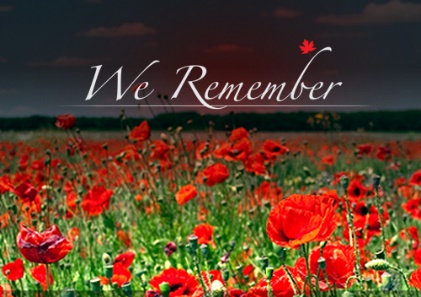 Madame Taylor